Agli Ill.mi Sigg.Componenti del Senato Accademico	p.c.	Ai Componenti del Consiglio di Amministrazione		Ai Componenti del Nucleo di Valutazione di AteneoAi Componenti del Collegio dei Revisori dei Conti	Alle OO.SS.Al Consiglio degli StudentiLoro SediOggetto: Riunione straordinaria del Senato Accademico. Ordine del giorno suppletivo.La S. V. è invitata ad intervenire alla riunione straordinaria del Senato Accademicoche avrà luogo il giorno 13 marzo 2015, alle ore 10:00, presso la Sala Consiliare del Politecnico di Bari – Via Amendola n. 126/b, per la discussione del seguente Ordine del giorno suppletivoRICERCA E TRASFERIMENTO TECNOLOGICO29Convenzione Quadro tra il Politecnico di Bari e l’ARCA Puglia Centrale, Agenzia Regionale per la Casa e l’Abitare, finalizzata a stabilire una collaborazione in materia di elaborazione di tesi di laurea nonché allo sviluppo di progettualità congiunte sui temi connessi alla rigenerazione edilizia e sociale del patrimonio abitativo pubblico. 	Il Rettore	f.to Prof. Ing. Eugenio Di SciascioLegenda®	il punto all’odg è stato rinviato nell’ultima seduta	la documentazione è già stata trasmessa	la documentazione è allegata	la documentazione verrà trasmessa appena possibile 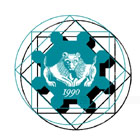 POLITECNICO DI BARIIL RETTOREPOLITECNICO DI BARIIL RETTOREPOLITECNICO DI BARIIL RETTOREPOLITECNICO DI BARIIL RETTOREBari, 12 mar 2015Prot. n.5104